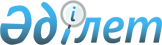 "2010-2012 жылдарға арналған аудандық бюджет туралы" 2009 жылғы 29 желтоқсандағы № 17-1 шешімге өзгерістер мен толықтырулар енгізу туралы
					
			Күшін жойған
			
			
		
					Шығыс Қазақстан облысы Зайсан аудандық мәслихатының 2010 жылғы 20 қаңтардағы  N 18-1 шешімі. Шығыс Қазақстан облысы Әділет департаментінің Зайсан аудандық әділет басқармасында 2010 жылғы 02 ақпанда N 5-11-111 тіркелді. Қолданылу мерзімінің өтуіне байланысты күші жойылды (Зайсан аудандық мәслихатының 2011 жылғы 11 қаңтардағы № 28 хаты)

      Ескерту. Қолданылу мерзімінің өтуіне байланысты күші жойылды (Зайсан аудандық мәслихатының 2011.01.11 № 28 хаты).      

Қазақстан Республикасының Бюджет Кодексінің 109-бабы, Қазақстан Республикасының 2001 жылғы 23 қаңтардағы «Қазақстан Республикасындағы жергілікті мемлекеттік басқару және өзін-өзі басқару туралы» № 148 Заңының 6-бабының 1-тармағының 1)-тармақшасына, Шығыс Қазақстан облыстық мәслихатының «2010-2012 жылдарға арналған облыстық бюджет туралы 2009 жылғы 21 желтоқсандағы № 17/222-IV шешімге өзгерістер мен толықтырулар енгізу туралы» 2010 жылғы 15 қаңтардағы № 18/237-IV (нормативтік құқықтық актілерді мемлекеттік тіркеу тізілімінде 2010 жылғы 25 қаңтардағы 2525 нөмірімен тіркелген) шешіміне сәйкес, аудандық мәслихат ШЕШІМ ҚАБЫЛДАДЫ:



      1. «2010-2012 жылдарға арналған аудандық бюджет туралы» Зайсан аудандық мәслихатының 2009 жылғы 29 желтоқсандағы № 17-1 шешімге (нормативтік құқықтық актілерді мемлекеттік тіркеу тізілімінде 2009 жылдың 31 желтоқсанында 5-11-107 нөмірімен тіркелген, «Достық» газетінің 2010 жылғы 16 қаңтардағы № 3-4 санында жарияланған) мынадай өзгерістер мен толықтырулар енгізілсін:



      1) 1-тармақ мынадай редакцияда жазылсын:

      "1. 2010-2012 жылдарға арналған аудандық бюджет тиісінше 1, 2және 3-қосымшаларға сәйкес, соның ішінде 2010 жылға мынадай көлемдерде бекітілсін:

      1) кірістер - 2219220 мың теңге, соның ішінде:

      салықтық түсімдер бойынша - 367524 мың теңге;

      салықтық емес түсімдер бойынша - 12900 мың теңге;

      негізгі капиталды сатудан түсетін түсімдер – 20182 мың теңге;

      трансферттердің түсімдері бойынша – 1818614 мың теңге;

      2) шығындар – 2136526,4 мың теңге;

      3) таза бюджеттік кредит беру -1781 мың теңге, соның ішінде:

      бюджеттік кредиттер -1781 мың теңге;

      бюджеттік кредиттерді өтеу - 0;

      4) қаржы активтерімен жасалатын операциялар бойынша сальдо – 17800 мың теңге, соның ішінде:

      қаржы активтерін сатып алу – 17800 мың теңге;

      мемлекеттің қаржы активтерін сатудан түсетін түсімдер - 0;

      5) бюджет тапшылығы (профицит) – 63112,6 мың теңге;

      6) бюджет тапшылығын қаржыландыру(профицитті пайдалану)- -63112,6 мың теңге.";.



      2) 1 қосымшадағы I «Түсімдер» бөлімінде:

      Санат 4 «трансферттердің түсімдері», сынып 2, сыныпша 2, ерекшелік 1 - «57882 мың теңге саны» «298671 мың теңге санымен» ауыстырылсын;

      1 қосымшадағы II «Шығындар» бөлімінде:

      1 функционалдық топ, 1 кіші функция, 122 бюджеттік бағдарлама әкімшісі 1 бағдарлама - «47737 мың теңге саны» «50651 мың теңге санымен» ауыстырылсын;

      1 функционалдық топ, 1 кіші функция, 122 бюджеттік бағдарлама әкімшісі 4 бағдарлама - «600 мың теңге саны» қосылсын;

      1 функционалдық топ, 1 кіші функция, 123 бюджеттік бағдарлама әкімшісі 1 бағдарлама - «72549 мың теңге саны» «77828 мың теңге санымен» ауыстырылсын;

      1 функционалдық топ, 1 кіші функция, 123 бюджеттік бағдарлама әкімшісі 23 бағдарлама - «1420 мың теңге саны» «2556 мың теңге санымен» ауыстырылсын;

      2 функционалдық топ, 2 кіші функция, 122 бюджеттік бағдарлама әкімшісі 7 бағдарлама - «1670 мың теңге саны» қосылсын;

      4 функционалдық топ, 2 кіші функция, 464 бюджеттік бағдарлама әкімшісі 3 бағдарлама - «978619 мың теңге саны» «989701 мың теңге санымен» ауыстырылсын;

      4 функционалдық топ, 2 кіші функция, 464 бюджеттік бағдарлама әкімшісі 5 бағдарлама - «7321 мың теңге саны» «11373 мың теңге санымен» ауыстырылсын;

      4 функционалдық топ, 2 кіші функция, 464 бюджеттік бағдарлама әкімшісі 11 бағдарлама 27 кіші бағдарлама - «32993 мың теңге саны» қосылсын;

      4 функционалдық топ, 9 кіші функция, 472 бюджеттік бағдарлама әкімшісі 37 бағдарлама 15 кіші бағдарлама - «20080 мың теңге саны» жойылсын;

      4 функционалдық топ, 9 кіші функция, 466 бюджеттік бағдарлама әкімшісі 37 бағдарлама 15 кіші бағдарлама - «20080 мың теңге саны» қосылсын;

      6 функционалдық топ, 2 кіші функция, 451 бюджеттік бағдарлама әкімшісі 2 бағдарлама 103 кіші бағдарлама - «12000 мың теңге саны» қосылсын;

      6 функционалдық топ, 2 кіші функция, 451 бюджеттік бағдарлама әкімшісі 5 бағдарлама 11 кіші бағдарлама - «5100 мың теңге саны» қосылсын;

      6 функционалдық топ, 2 кіші функция, 451 бюджеттік бағдарлама әкімшісі 16 бағдарлама 11 кіші бағдарлама - «7900 мың теңге саны» қосылсын;

      6 функционалдық топ, 2 кіші функция, 451 бюджеттік бағдарлама әкімшісі 19 бағдарлама 11 кіші бағдарлама - «1176 мың теңге саны» қосылсын;

      6 функционалдық топ, 2 кіші функция, 451 бюджеттік бағдарлама әкімшісі 20 бағдарлама 11 кіші бағдарлама - «7065 мың теңге саны» қосылсын;

      7 функционалдық топ, 2 кіші функция, 472 бюджеттік бағдарлама әкімшісі 5 бағдарлама 15 кіші бағдарлама - «85000 мың теңге саны» жойылсын;

      7 функционалдық топ, 2 кіші функция, 466 бюджеттік бағдарлама әкімшісі 5 бағдарлама 15 кіші бағдарлама - «85000 мың теңге саны» қосылсын;

      7 функционалдық топ, 2 кіші функция, 466 бюджеттік бағдарлама әкімшісі 6 бағдарлама 15 кіші бағдарлама - «30000 мың теңге саны» «30354,4 мың теңге санымен» ауыстырылсын;

      7 функционалдық топ, 3 кіші функция, 458 бюджеттік бағдарлама әкімшісі 18 бағдарлама - «3500 мың теңге саны» «1000 мың теңге санымен» ауыстырылсын;

      8 функционалдық топ, 1 кіші функция, 455 бюджеттік бағдарлама әкімшісі 3 бағдарлама - «58444 мың теңге саны» «57882 мың теңге санымен» ауыстырылсын;

      10 функционалдық топ, 1 кіші функция, 453 бюджеттік бағдарлама әкімшісі 99 бағдарлама - «252 мың теңге саны» қосылсын;

      10 функционалдық топ, 1 кіші функция, 454 бюджеттік бағдарлама әкімшісі 3 бағдарлама - «1300 мың теңге саны» жойылсын;

      10 функционалдық топ, 1 кіші функция, 454 бюджеттік бағдарлама әкімшісі 5 бағдарлама - «2000 мың теңге саны» жойылсын;

      10 функционалдық топ, 1 кіші функция, 474 бюджеттік бағдарлама әкімшісі 1 бағдарлама - «8389 мың теңге саны» қосылсын;

      10 функционалдық топ, 1 кіші функция, 474 бюджеттік бағдарлама әкімшісі 4 бағдарлама - «554 мың теңге саны» қосылсын;

      10 функционалдық топ, 1 кіші функция, 474 бюджеттік бағдарлама әкімшісі 5 бағдарлама - «1300 мың теңге саны» қосылсын;

      10 функционалдық топ, 1 кіші функция, 474 бюджеттік бағдарлама әкімшісі 8 бағдарлама - «2000 мың теңге саны» қосылсын;

      10 функционалдық топ, 9 кіші функция, 123 бюджеттік бағдарлама әкімшісі 19 бағдарлама 27 кіші бағдарлама - «18956 мың теңге саны» қосылсын;

      10 функционалдық топ, 9 кіші функция, 474 бюджеттік бағдарлама әкімшісі 13 бағдарлама - «39589 мың теңге саны» қосылсын;

      11 функционалдық топ, 2 кіші функция, 472 бюджеттік бағдарлама әкімшісі 1 бағдарлама - «7999 мың теңге саны» жойылсын;

      11 функционалдық топ, 2 кіші функция, 466 бюджеттік бағдарлама әкімшісі 1 бағдарлама - «8390 мың теңге саны» қосылсын;

      12 функционалдық топ, 1 кіші функция, 123 бюджеттік бағдарлама әкімшісі 13 бағдарлама 15 кіші бағдарлама - «13300 мың теңге саны» «15300 мың теңге санымен» ауыстырылсын;

      12 функционалдық топ, 9 кіші функция, 123 бюджеттік бағдарлама әкімшісі 20 бағдарлама 27 кіші бағдарлама - «7468 мың теңге саны» қосылсын;

      12 функционалдық топ, 9 кіші функция, 458 бюджеттік бағдарлама әкімшісі 8 бағдарлама 27 кіші бағдарлама - «84381 мың теңге саны» қосылсын;

      12 функционалдық топ, 9 кіші функция, 458 бюджеттік бағдарлама әкімшісі 8 бағдарлама 29 кіші бағдарлама - «42127 мың теңге саны» «42126 мың теңге санымен» ауыстырылсын;

      13 функционалдық топ, 3 кіші функция, 454 бюджеттік бағдарлама әкімшісі 6 бағдарлама - «200 мың теңге саны» жойылсын;

      13 функционалдық топ, 3 кіші функция, 469 бюджеттік бағдарлама әкімшісі 1 бағдарлама - «3819 мың теңге саны» қосылсын;

      13 функционалдық топ, 3 кіші функция, 469 бюджеттік бағдарлама әкімшісі 6 бағдарлама - «200 мың теңге саны» қосылсын;

      13 функционалдық топ, 9 кіші функция, 452 бюджеттік бағдарлама әкімшісі 12 бағдарлама 101 кіші бағдарлама - «4190 мың теңге саны» «2520 мың теңге санымен» ауыстырылсын;

      13 функционалдық топ, 9 кіші функция, 458 бюджеттік бағдарлама әкімшісі 1 бағдарлама - «5226 мың теңге саны» «5227 мың теңге санымен» ауыстырылсын.



      3) мына мазмұндағы 10-1, 10-2 және 12-1-тармақтармен толықтырылсын:

      «10-1. Аудандық бюджетте республикалық бюджеттен берілетін мына көлемдегі ағымдағы нысаналы трансферттер көзделгені ескерілсін:

      Мектепке дейінгі ұйымдарды, орта, техникалық және кәсіптік, орта білімнен кейінгі білім беру ұйымдарын, біліктілік арттыру институттарын «Өзін-өзі тану» пәні бойынша оқу материалдарымен қамтамасыз етуге - 4052 мың теңге;

      Ең төменгі күнкөріс деңгейі мөлшерінің өсуіне байланысты мемлекеттік атаулы әлеуметтік көмек пен 18 жасқа дейінгі балаларға ай сайынғы мемлекеттік жәрдемақы төлеуге - 13000 мың теңге, оның ішінде:

      мемлекеттік атаулы әлеуметтік көмекті төлеуге -5100 мың теңге;

      аз қамтылған отбасылардың 18 жасқа дейінгі балаларына мемлекеттік жәрдемақы төлеуге - 7900 мың теңге;

      Ұлы Отан соғысының қатысушылары мен мүгедектеріне Ұлы Отан соғысындағы Жеңістің 65 жылдығына орай біржолғы материалдық көмек төлеуге және жол жүруін қамтамасыз етуге - 8241 мың теңге, оның ішінде:

      біржолғы материалдық көмек төлеуге-7065 мың теңге;

      жол жүруін қамтамасыз етуге - 1176 мың теңге;

      Арнаулы ветеринария саласындағы жергілікті атқарушы органдардың құрылымдарын ұстауға - 8775 мың теңге;

      Эпизоотияға қарсы іс-шараларды жүргізуге- 39589 мың теңге;

      Ауылдық елді мекендер сала мамандарын әлеуметтік қолдау шараларын іске асыруға, 252 мың теңге, оның ішінде:

      денсаулық сақтау мамандарына - 198 мың теңге;

      тұрғын-үй несиесі үшін қызметке - 54 мың теңге;

      Бастауыш, негізгі орта және жалпы орта білім беретін мемлекеттік мекемелерде лингафондық және мультимедиялық кабинеттер құруға - 11082 мың теңге;

      Мектептерді және басқа да әлеуметтік объектілерді күрделі және ағымдағы жөндеуге - 32993 мың теңге;

      Аудандық маңызы бар автомобиль жолдарын, қалалардың және елді мекендердің көшелерін жөндеуге және күтіп-ұстауға - 91849 мың теңге;

      Ауылдардағы(селолардағы), ауылдық(селолық) округтердегі әлеуметтік жобаларды қаржыландыруға - 18956 мың теңге, оның ішінде:

      ауыл ішіндегі жолдарды ағымдағы жөндеуге - 8031 мың теңге;

      ауылдық елді мекендерді жайластыруға -10925 мың теңге;

      Әлеуметтік жұмыс орындары мен жастар практикасы бағдарламасын кеңейтуге - 12000 мың теңге.

      10-2. 2010 жылға арналған аудандық бюджеттің түсімдер бөлігінде республикалық бюджеттен берілетін ауылдық елді мекендер сала мамандарын әлеуметтік қолдау шараларын іске асыру үшін - 1781 мың теңге кредит көзделгені ескерілсін.

      12-1. 3868,4 мың теңге көлемінде бюджет қаржысының бос қалдығы осы шешімге 4 қосымшаға сәйкес бөлінсін.



      4) № 1, 6, 7-қосымшалар 1, 2, 3-қосымшаларға сәйкес жаңа редакцияда жазылсын.



      5) Осы шешімнің 4 қосымшасына сәйкес 8 қосымшамен толықтырылсын.



      2. Осы шешім 2010 жылғы 1 қаңтардан бастап қолданысқа енгізіледі.      Аудандық мәслихат

      сессиясының төрағасы                   Т.Ж. Дүйсембаев      Аудандық мәслихат хатшысы              Н.Қ. Бейсенов

Зайсан аудандық мәслихатының

2010 жылғы 20 қаңтардағы

№ 18-1 шешіміне 1-қосымша

Зайсан аудандық мәслихатының

2009 жылғы 29 желтоқсандағы

№ 17-1 шешіміне 1-қосымша 2010 жылға арналған аудандық бюджет

Зайсан аудандық мәслихатының

2010 жылғы 20 қаңтардағы

№ 18-1 шешіміне 2-қосымша

Зайсан аудандық мәслихатының

2009 жылғы 29 желтоқсандағы

№ 17-1 шешіміне 6-қосымша Аудандық маңызы бар қала, ауылдық округтердің бюджеттік

бағдарламаларымың теңге      кестенің жалғасы:мың теңге

Зайсан аудандық мәслихатының

2010 жылғы 20 қаңтардағы

№ 18-1 шешіміне 3-қосымша

Зайсан аудандық мәслихатының

2009 жылғы 29 желтоқсандағы

№ 17-1 шешіміне 7-қосымша Ауданның жалпы білім беруге арналған шығындардың бөлінуі

Зайсан аудандық мәслихатының

2010 жылғы 20 қаңтардағы

№ 18-1 шешіміне 4-қосымша

Зайсан аудандық мәслихатының

2009 жылғы 29 желтоқсандағы

№ 17-1 шешіміне 8-қосымша Қаржы жылының басындағы бюджет қаражатының бос қалдықтарын бөлу
					© 2012. Қазақстан Республикасы Әділет министрлігінің «Қазақстан Республикасының Заңнама және құқықтық ақпарат институты» ШЖҚ РМК
				СанатыСанатыСанатыСанатыСанатыСома

(мың

теңге)СыныбыСыныбыСыныбыСыныбыСома

(мың

теңге)Iшкi сыныбыIшкi сыныбыIшкi сыныбыСома

(мың

теңге)ЕрекшелiгiЕрекшелiгiСома

(мың

теңге)Кірістер атауларыСома

(мың

теңге)I. Түсімдер22192201Салықтық түсімдер36752401Табыс салығы1355002Жеке табыс салығы13550001Төлем көзінен салық салынатын табыстардан

ұсталатын жеке табыс салығы10650002Төлем көзінен салық салынбайтын табыстардан

ұсталатын жеке табыс салығы2150003Қызметін біржолғы талон бойынша жүзеге асыратын

жеке тұлғалардан алынатын жеке табыс салығы750003Әлеуметтiк салық1320391Әлеуметтік салық13203901Әлеуметтік салық13203904Меншiкке салынатын салықтар878901Мүлiкке салынатын салықтар5589001Заңды тұлғалардың және жеке кәсіпкерлердің

мүлкіне салынатын салық5500002Жеке тұлғалардың мүлкiне салынатын салық8903Жер салығы855002Елдi мекендер жерлерiне жеке тұлғалардан

алынатын жер салығы255003Өнеркәсіп, көлік, байланыс, қорғаныс жеріне және

ауыл шаруашылығына арналмаған өзге де жерге

салынатын жер салығы50007Ауыл шаруашылығы мақсатындағы жерлерге заңды

тұлғалардан, жеке кәсіпкерлерден, жеке

нотариустар мен адвокаттардан алынатын жер

салығы008Елді мекендер жерлеріне заңды тұлғалардан, жеке

кәсіпкерлерден, жеке нотариустар мен

адвокаттардан алынатын жер салығы55004Көлiк құралдарына салынатын салық2170001Заңды тұлғалардан көлiк құралдарына салынатын

салық320002Жеке тұлғалардан көлiк құралдарына салынатын

салық185005Бірыңғай жер салығы175001Бірыңғай жер салығы175005Тауарларға, жұмыстарға және қызметтер көрсетуге

салынатын iшкi салықтар81652Акциздер156523Құмар ойын бизнесі096Заңды және жеке тұлғалар бөлшек саудада

өткізетін, сондай-ақ өзінің өндірістік

мұқтаждарына пайдаланылатын бензин (авиациялықты

қоспағанда)150097Заңды және жеке тұлғаларға бөлшек саудада

өткізетін, сондай-ақ өз өндірістік мұқтаждарына

пайдаланылатын дизель отыны653Табиғи және басқа ресурстарды пайдаланғаны үшiн

түсетiн түсiмдер300015Жер учаскелерін пайдаланғаны үшін төлем30004Кәсiпкерлiк және кәсiби қызметтi жүргiзгенi үшiн

алынатын алымдар330001Жеке кәсіпкерлерді мемлекеттік тіркегені үшін

алынатын алым60002Жекелеген қызмет түрлерiмен айналысу құқығы үшiн

алынатын лицензиялық алым60003Заңды тұлғаларды мемлекеттік тіркегені және

филиалдар мен өкілдіктерді есептік тіркегені,

сондай-ақ оларды қайта тіркегені үшін алым10005Жылжымалы мүлікті кепілдікке салуды мемлекеттік

тіркегені және кеменiң немесе жасалып жатқан

кеменiң ипотекасы үшін алынатын алым16014Көлік құралдарын мемлекеттік тіркегені,

сондай-ақ оларды қайта тіркегені үшін алым50018Жылжымайтын мүлікке және олармен мәміле жасау

құқығын мемлекеттік тіркегені үшін алынатын алым125020Жергілікті маңызы бар және елді мекендердегі

жалпы пайдаланудағы автомобиль жолдарының бөлу

жолағында сыртқы (көрнекі) жарнамаларды

орналастырғаны үшін алынатын төлем905Құмар ойын бизнеске салық30002Тіркелген салық30008Заңдық мәнді іс-әрекеттерді жасағаны үшін және

(немесе) оған уәкілеттігі бар мемлекеттік

органдардың немесе лауазымды адамдардың құжаттар

бергені үшін алынатын міндетті төлемдер39301Мемлекеттік баж393002Мемлекеттік мекемелерге сотқа берілетін талап

арыздарынан алынатын мемлекеттік бажды

қоспағанда, мемлекеттік баж сотқа берілетін

талап арыздардан, ерекше талап ету істері

арыздарынан, ерекше жүргізілетін істер бойынша

арыздардан (шағымдардан), сот бұйрығы95004Азаматтық хал актiлерiн тiркегенi үшiн,

сондай-ақ азаматтарға азаматтық хал актiлерiн

тiркеу туралы куәлiктердi және азаматтық хал

актiлерi жазбаларын өзгертуге, толықтыруға және

қалпына келтiруге байланысты куәлiктердi

қайтадан бергенi үшiн мемлекеттік баж160005Шетелге баруға және Қазақстан Республикасына

басқа мемлекеттерден адамдарды шақыруға құқық

беретін құжаттарды ресімдегені үшін, сондай-ақ

осы құжаттарға өзгерістер енгізгені үшін

алынатын мемлекеттік баж53506Шетелдіктердің паспорттарына немесе оларды

ауыстыратын құжаттарына Қазақстан

Республикасынан кету және Қазақстан

Республикасына келу құқығына виза бергені үшін

алынатын мемлекеттік баж008Тұрғылықты жерін тіркегені үшін алынатын

мемлекеттік баж45509Аңшы куәлігін бергенi және оны жыл сайын

тіркегені үшiн мемлекеттік баж4010Жеке және заңды тұлғалардың азаматтық, қызметтік

қаруының (аңшылық суық қаруды, белгі беретін

қаруды, ұңғысыз атыс қаруын, механикалық

шашыратқыштарды, көзден жас ағызатын немесе

тітіркендіретін заттар толтырылған аэрозольді

және басқа құрылғыларды, үрлемелі қуаты 7,5

Дж-дан аспайтын пневматикалық қаруды қоспағанда

және калибрі 4,5 мм-ге дейінгілерін қоспағанда)

әрбір бірлігін тіркегені және қайта тіркегені

үшін алынатын мемлекеттік баж4012Қаруды және оның оқтарын сақтауға немесе сақтау

мен алып жүруге, тасымалдауға, Қазақстан

Республикасының аумағына әкелуге және Қазақстан

Республикасынан әкетуге рұқсат бергені үшін

алынатын мемлекеттік баж16021Тракторшы-машинисттің куәлігі берілгені үшін

алынатын мемлекеттік баж1502Салықтық емес түсiмдер1290001Мемлекеттік меншіктен түсетін кірістер9005Мемлекет меншігіндегі мүлікті жалға беруден

түсетін кірістер90004Коммуналдық меншіктегі мүлікті жалдаудан түсетін

кірістер90004Мемлекеттік бюджеттен қаржыландырылатын,

сондай-ақ Қазақстан Республикасы Ұлттық Банкінің

бюджетінен (шығыстар сметасынан) ұсталатын және

қаржыландырылатын мемлекеттік мекемелер салатын

айыппұлдар, өсімпұлдар, санкциялар, өндіріп

алулар01Мұнай секторы кәсіпорындарынан түсетін

түсімдерді қоспағанда, мемлекеттік бюджеттен

қаржыландырылатын, сондай-ақ Қазақстан

Республикасы Ұлттық Банкінің бюджетінен

(шығыстар сметасынан) ұсталатын және

қаржыландырылатын мемлекеттік мекемелер салатын

айыппұл005Жергілікті мемлекеттік органдар салатын

әкімшілік айыппұлдар, өсімпұлдар, санкциялар006Басқа да салықтық емес түсiмдер120001Басқа да салықтық емес түсiмдер1200009Жергіліктік бюджетке түсетін салықтық емес басқа

да түсімдер120003Негізгі капиталды сатудан түсетін түсімдер2018203Жердi және материалдық емес активтердi сату201821Жерді сату2018201Жер учаскелерін сатудан түсетін түсімдер201824Трансферттердің түсімдері181861402Мемлекеттік басқарудың жоғары тұрған

органдарынан түсетін трансферттер18186142Облыстық бюджеттен түсетін трансферттер181861401Ағымдағы нысаналы трансферттер29867102Нысаналы даму трансферттері003Субвенциялар1519943Функционалдық топФункционалдық топФункционалдық топФункционалдық топФункционалдық топФункционалдық топСома

(мың

теңге)Кіші функцияКіші функцияКіші функцияКіші функцияКіші функцияСома

(мың

теңге)Бюджеттік бағдарлама әкiмшiсiБюджеттік бағдарлама әкiмшiсiБюджеттік бағдарлама әкiмшiсiБюджеттік бағдарлама әкiмшiсiСома

(мың

теңге)БағдарламаБағдарламаБағдарламаСома

(мың

теңге)Кіші бағдарламаКіші бағдарламаСома

(мың

теңге)АтауыСома

(мың

теңге)II. Шығындар2136526,41Жалпы сипаттағы мемлекеттiк қызметтер1663851Мемлекеттiк басқарудың жалпы функцияларын

орындайтын өкiлдi, атқарушы және басқа

органдар144656112Аудан (облыстық маңызы бар қала)

мәслихатының аппараты107191Аудан (облыстық маңызы бар қала)

мәслихатының қызметін қамтамасыз ету

жөніндегі қызметтер10719122Аудан (облыстық маңызы бар қала) әкiмінің

аппараты535531Аудан (облыстық маңызы бар қала) әкімінің

қызметін қамтамасыз ету жөніндегі қызметтер506512Ақпараттық жүйелер құру23024Мемлекеттік органдарды

материалдық-техникалық жарақтандыру600123Қаладағы аудан, аудандық маңызы бар қала,

кент, ауыл (село), ауылдық (селолық) округ

әкімінің аппараты803841Қаладағы аудан, аудандық маңызы бар

қаланың, кент, ауыл (село), ауылдық

(селолық) округ әкімінің қызметін

қамтамасыз ету жөніндегі қызметтер7782823Мемлекеттік органдарды

материалдық-техникалық жарақтандыру25562Қаржылық қызмет9090452Ауданның (облыстық маңызы бар қаланың)

қаржы бөлімі90901Аудандық бюджетті орындау және коммуналдық

меншікті (облыстық маңызы бар қала)

саласындағы мемлекеттік саясатты іске асыру

жөніндегі қызметтер70943Салық салу мақсатында мүлікті бағалауды

жүргізу2164Біржолғы талондарды беру жөніндегі жұмысты

және біржолғы талондарды іске асырудан

сомаларды жинаудың толықтығын қамтамасыз

етуді ұйымдастыру126011Коммуналдық меншікке түскен мүлікті есепке

алу, сақтау, бағалау және сату40019Мемлекеттік органдарды

материалдық-техникалық жарақтандыру1205Жоспарлау және статистикалық қызмет12639453Ауданның (облыстық маңызы бар қаланың)

экономика және бюджеттік жоспарлау бөлімі126391Экономикалық саясатты, мемлекеттік

жоспарлау жүйесін қалыптастыру және дамыту

және аудандық (облыстық маңызы бар қаланы)

басқару саласындағы мемлекеттік саясатты

іске асыру жөніндегі қызметтер122795Мемлекеттік органдарды

материалдық-техникалық жарақтандыру3602Қорғаныс77501Әскери мұқтаждар6080122Аудан (облыстық маңызы бар қала) әкімінің

аппараты60805Жалпыға бірдей әскери міндетті атқару

шеңберіндегі іс-шаралар60802Төтенше жағдайлар жөніндегі жұмыстарды

ұйымдастыру1670122Аудан (облыстық маңызы бар қала) әкімінің

аппараты16707Аудандық (қалалық) ауқымдағы дала

өрттерінің, сондай -ақ мемлекеттік өртке

қарсы қызмет органдары құрылмаған елді

мекендерде өрттердің алдын алу және оларды

сөндіру жөніндегі іс -шаралар16703Қоғамдық тәртіп, қауіпсіздік, құқық, сот,

қылмыстық-атқару қызметі35001Құқық қорғау қызметі3500458Ауданның (облыстық маңызы бар қаланың)

тұрғын үй-коммуналдық шаруашылығы,

жолаушылар көлігі және автомобиль жолдары

бөлімі350021Елдi мекендерде жол жүрісі қауiпсiздiгін

қамтамасыз ету35004Бiлiм беру11299041Мектепке дейiнгi тәрбие және оқыту29759464Ауданның (облыстық маңызы бар қаланың)

білім бөлімі297599Мектепке дейінгі тәрбие ұйымдарының

қызметін қамтамасыз ету297592Бастауыш, негізгі орта және жалпы орта

білім беру1014520464Ауданның (облыстық маңызы бар қаланың)

білім бөлімі10145203Жалпы білім беру9897016Балаларға қосымша білім беру248199Бiлiм беру саласындағы өзге де қызметтер85625464Ауданның (облыстық маңызы бар қаланың)

білім бөлімі655451Жергілікті деңгейде білім беру саласындағы

мемлекеттік саясатты іске асыру жөніндегі

қызметтер45074Ауданның (облыстық маңызы бар қаланың)

мемлекеттік білім беру мекемелерінде білім

беру жүйесін ақпараттандыру2005Ауданның (облыстық маңызы бар қаланың)

мемлекеттік білім беру мекемелер үшін

оқулықтар мен оқу-әдiстемелiк кешендерді

сатып алу және жеткізу1137311Өңірлік жұмыспен қамту және кадрларды қайта

даярлау стратегиясын іске асыру шеңберінде

білім беру объектілерін күрделі, ағымды

жөндеу4946527Республикалық бюджеттен берілетін

трансферттер есебiнен3299329Ауданның(облыстық маңызы бар қаланың)

бюджет қаражаты есебінен16472466Ауданның (облыстық маңызы бар қаланың)

сәулет, қала құрылысы және құрылыс бөлімі20080037Білім беру объектілерін салу және

реконструкциялау2008015Жергілікті бюджет қаражаты есебінен200806Әлеуметтiк көмек және әлеуметтік

қамсыздандыру1924562Әлеуметтiк көмек176269123Қаладағы аудан, аудандық маңызы бар қала,

кент, ауыл (село), ауылдық (селолық) округ

әкімінің аппараты143783Мұқтаж азаматтарға үйінде әлеуметтік көмек

көрсету1437815Жергілікті бюджет қаражаты есебінен14378451Ауданның (облыстық маңызы бар қаланың)

жұмыспен қамту және әлеуметтік

бағдарламалар бөлімі1618912Еңбекпен қамту бағдарламасы27879100Қоғамдық жұмыстар14256101Жұмыссыздарды кәсіптік даярлау және қайта

даярлау908102Халықты жұмыспен қамту саласында

азаматтарды әлеуметтік қорғау жөніндегі

қосымша шаралар715103Республикалық бюджеттен ағымдағы нысаналы

трансферттер есебінен әлеуметтік жұмыс

орындар және жастар тәжірибесі

бағдарламасын кеңейту120004Ауылдық жерлерде тұратын денсаулық сақтау,

білім беру, әлеуметтік қамтамасыз ету,

мәдениет және спорт мамандарына отын сатып

алуға Қазақстан Республикасының заңнамасына

сәйкес әлеуметтік көмек көрсету37855Мемлекеттік атаулы әлеуметтік көмек2022011Республикалық бюджеттен берілетін

трансферттер есебiнен510015Жергілікті бюджет қаражаты есебінен151206Тұрғын үй көмегі15307Жергілікті өкілетті органдардың шешімі

бойынша мұқтаж азаматтардың жекелеген

топтарына әлеуметтік көмек4127810Үйден тәрбиеленіп оқытылатын мүгедек

балаларды материалдық қамтамасыз ету35661618 жасқа дейінгі балаларға мемлекеттік

жәрдемақылар5125611Республикалық бюджеттен берілетін

трансферттер есебiнен790015Жергілікті бюджет қаражаты есебінен4335617Мүгедектерді оңалту жеке бағдарламасына

сәйкес, мұқтаж мүгедектерді міндетті

гигиеналық құралдармен қамтамасыз етуге,

және ымдау тілі мамандарының, жеке

көмекшілердің қызмет көрсетуі292119Ұлы Отан соғысындағы Жеңістің 65 жылдығына

Ұлы Отан соғысының қатысушылары мен

мүгедектерінің жол жүруін қамтамасыз ету117611Республикалық бюджеттен берілетін

трансферттер есебiнен117620Ұлы Отан соғысындағы Жеңістің 65 жылдығына

Ұлы Отан соғысының қатысушылары мен

мүгедектеріне біржолғы материалдық көмекті

төлеу828011Республикалық бюджеттен берілетін

трансферттер есебiнен706515Жергілікті бюджет қаражаты есебінен12159Әлеуметтiк көмек және әлеуметтiк қамтамасыз

ету салаларындағы өзге де қызметтер16187451Ауданның (облыстық маңызы бар қаланың)

жұмыспен қамту және әлеуметтік

бағдарламалар бөлімі161871Жергілікті деңгейде халық үшін әлеуметтік

бағдарламаларды жұмыспен қамтуды қамтамасыз

етуді іске асыру саласындағы мемлекеттік

саясатты іске асыру жөніндегі қызметтер1496711Жәрдемақыларды және басқа да әлеуметтік

төлемдерді есептеу, төлеу мен жеткізу

бойынша қызметтерге ақы төлеу110022Мемлекеттік органдарды

материалдық-техникалық жарақтандыру1207Тұрғын үй-коммуналдық шаруашылық171305,41Тұрғын үй шаруашылығы21675458Ауданның тұрғын үй-коммуналдық шаруашылығы,

жолаушылар көлігі және автомобиль жолдары

бөлімі216754Азаматтардың жекелеген санаттарын тұрғын

үймен қамтамасыз ету2167515Жергілікті бюджет қаражаты есебінен216752Коммуналдық шаруашылық121354,4458Ауданның (облыстық маңызы бар қаланың)

тұрғын үй-коммуналдық шаруашылығы,

жолаушылар көлігі және автомобиль жолдары

бөлімі600012Сумен жабдықтау және су бөлу жүйесінің

қызмет етуі6000466Ауданның (облыстық маңызы бар қаланың)

сәулет, қала құрылысы және құрылыс бөлімі115354,45Коммуналдық шаруашылығын дамыту8500015Жергілікті бюджет қаражаты есебінен850006Сумен жабдықтау жүйесін дамыту30354,415Жергілікті бюджет қаражаты есебінен30354,43Елді-мекендерді көркейту28276123Қаладағы аудан, аудандық маңызы бар қала,

кент, ауыл (село), ауылдық (селолық) округ

әкімінің аппараты272768Елді мекендерде көшелерді жарықтандыру161769Елді мекендердің санитариясын қамтамасыз

ету620010Жерлеу орындарын күтіп-ұстау және туысы жоқ

адамдарды жерлеу20011Елді мекендерді абаттандыру мен

көгалдандыру4700458Ауданның (облыстық маңызы бар қаланың)

тұрғын үй-коммуналдық шаруашылығы,

жолаушылар көлігі және автомобиль жолдары

бөлімі100018Елді мекендерді абаттандыру мен

көгалдандыру10008Мәдениет, спорт, туризм және ақпараттық

кеңістiк919091Мәдениет саласындағы қызмет57882455Ауданның (облыстық маңызы бар қаланың)

мәдениет және тілдерді дамыту бөлімі578823Мәдени-демалыс жұмысын қолдау578822Спорт5500465Ауданның (облыстық маңызы бар қаланың) дене

шынықтыру және спорт бөлімі55006Аудандық (облыстық маңызы бар қалалық)

деңгейде спорттық жарыстар өткiзу25507Әртүрлi спорт түрлерi бойынша аудан

(облыстық маңызы бар қала) құрама

командаларының мүшелерiн дайындау және

олардың облыстық спорт жарыстарына қатысуы29503Ақпараттық кеңiстiк13429455Ауданның (облыстық маңызы бар қаланың)

мәдениет және тілдерді дамыту бөлімі89296Аудандық (қалалық) кiтапханалардың жұмыс

iстеуi87797Мемлекеттік тілді және Қазақстан

халықтарының басқа да тілдерін дамыту150456Ауданның (облыстық маңызы бар қаланың) ішкі

саясат бөлімі45002Газеттер мен журналдар арқылы мемлекеттік

ақпараттық саясат жүргізу45009Мәдениет, спорт, туризм және ақпараттық

кеңістікті ұйымдастыру жөніндегі өзге де

қызметтер15098455Ауданның (облыстық маңызы бар қаланың)

мәдениет және тілдерді дамыту бөлімі44331Жергілікті деңгейде тілдерді және

мәдениетті дамыту саласындағы мемлекеттік

саясатты іске асыру жөніндегі қызметтер4433456Ауданның (облыстық маңызы бар қаланың) ішкі

саясат бөлімі70321Жергілікті деңгейде ақпарат,мемлекеттілікті

нығайту және азаматтардың әлеуметтік

сенімділігін қалыптастыру саласында

мемлекеттік саясатты іске асыру жөніндегі

қызметтер65323Жастар саясаты саласындағы өңірлік

бағдарламаларды іске асыру500465Ауданның (облыстық маңызы бар қаланың) дене

шынықтыру және спорт бөлімі36331Жергілікті деңгейде дене шынықтыру және

спорт саласындағы мемлекеттік саясатты іске

асыру жөніндегі қызметтер363310Ауыл, су, орман, балық шаруашылығы, ерекше

қорғалатын табиғи аумақтар, қоршаған ортаны

және жануарлар дүниесін қорғау, жер

қатынастары859481Ауыл шаруашылығы12495453Ауданның (облыстық маңызы бар қаланың)

экономика және бюджеттік жоспарлау бөлімі25299Республикалық бюджеттен берілетін нысаналы

трансферттер есебінен ауылдық елді мекендер

саласының мамандарын әлеуметтік қолдау

шараларын іске асыру252474Ауданның (облыстық маңызы бар қаланың) ауыл

шаруашылығы және ветеринария бөлімі122431Жергілікті деңгейде ауыл шаруашылығы және

ветеринария саласындағы мемлекеттік

саясатты іске асыру жөніндегі қызметтер83894Мемлекеттік органдарды

материалдық-техникалық жарақтандыру5545Мал көмінділерінің (биотермиялық

шұңқырлардың) жұмыс істеуін қамтамасыз ету13008Алып қойылатын және жойылатын ауру

жануарлардың, жануарлардан алынатын өнімдер

мен шикізаттың құнын иелеріне өтеу20006Жер қатынастары5443463Ауданның (облыстық маңызы бар қаланың) жер

қатынастары бөлімі54431Аудан (облыстық маңызы бар қала) аумағында

жер қатынастарын реттеу саласындағы

мемлекеттік саясатты іске асыру жөніндегі

қызметтер53238Мемлекеттік органдарды

материалдық-техникалық жарақтандыру1209Ауыл,су,орман,балық шаруашылығы және

қоршаған ортаны қорғау мен жер қатынастары

саласындағы өзге де қызметтер68010123Қаладағы аудан, аудандық маңызы бар қала,

кент, ауыл (село), ауылдық (селолық) округ

әкімінің аппараты2842119Өңірлік жұмыспен қамту және кадрларды қайта

даярлау стратегиясын іске асыру шеңберінде

ауылдарда (селоларда), ауылдық (селолық)

округтерде әлеуметтік жобаларды

қаржыландыру2842127Республикалық бюджеттен берілетін

трансферттер есебiнен1895629Ауданның(облыстық маңызы бар қаланың)

бюджет қаражаты есебінен9465474Ауданның( облыстық маңызы бар қаланың) ауыл

шаруашылығы және ветеринария бөлімі3958913Эпизоотияға қарсы іс-шаралар жүргізу3958911Өнеркәсіп, сәулет, қала құрылысы және

құрылыс қызметі83902Сәулет, қала құрылысы және құрылыс қызметі8390466Ауданның (облыстық маңызы бар қаланың)

сәулет, қала құрылысы және құрылыс бөлімі83901Құрылыс,облыс қалаларының, аудандарының

және елді мекендерінің сәулеттік бейнесін

жақсарту саласындағы мемлекеттік саясатты

іске асыру және ауданның(облыстық маңызы

бар қаланың) аумағын оңтайлы және тиімді

қала құрылыстық игеруді қамтамасыз ету

жөніндегі қызметтер839012Көлiк және коммуникация1680041Автомобиль көлiгi25300123Қаладағы аудан, аудандық маңызы бар қала,

кент, ауыл (село), ауылдық (селолық) округ

әкімінің аппараты1530013Аудандық маңызы бар қалаларда, кенттерде,

ауылдарда (селоларда), ауылдық (селолық)

округтерде автомобиль жолдарының жұмыс

істеуін қамтамасыз ету1530015Жергілікті бюджет қаражаты есебінен15300458Ауданның (облыстық маңызы бар қаланың)

тұрғын үй-коммуналдық шаруашылығы,

жолаушылар көлігі және автомобиль жолдары

бөлімі1000023Автомобиль жолдарының жұмыс істеуін

қамтамасыз ету1000015Жергілікті бюджет қаражаты есебінен100009Көлік және коммуникациялар саласындағы өзге

де қызметтер142704123Қаладағы аудан, аудандық маңызы бар қала,

кент, ауыл (село), ауылдық (селолық) округ

әкімінің аппараты1119720Өңірлік жұмыспен қамту және кадрларды қайта

даярлау стратегиясын іске асыру шеңберінде

елді-мекендер көшелерін жөндеу және ұстау1119727Республикалық бюджеттен берілетін

трансферттер есебiнен746829Ауданның (облыстық маңызы бар қаланың)

бюджет қаражаты есебінен3729458Ауданның (облыстық маңызы бар қаланың)

тұрғын үй-коммуналдық шаруашылығы,

жолаушылар көлігі және автомобиль жолдары

бөлімі1315078Өңірлік жұмыспен қамту және кадрларды қайта

даярлау стратегиясын іске асыру шеңберінде

аудандық маңызы бар автомобиль

жолдарын, қала және елді-мекендер көшелерін

жөндеу және ұстау12650727Республикалық бюджеттен берілетін

трансферттер есебiнен8438129Ауданның(облыстық маңызы бар қаланың)

бюджет қаражаты есебінен4212624Кентiшiлiк (қалаiшiлiк) және ауданiшiлiк

қоғамдық жолаушылар тасымалдарын

ұйымдастыру500013Басқалар155883Кәсiпкерлiк қызметтi қолдау және

бәсекелестікті қорғау4019469Ауданның (облыстық маңызы бар қаланың)

кәсіпкерлік бөлімі40191Жергілікті деңгейде кәсіпкерлік пен

өнеркәсіпті дамыту саласындағы мемлекеттік

саясатты іске асыру жөніндегі қызметтер38193Кәсіпкерлік қызметті қолдау2009Басқалар11569452Ауданның (облыстық маңызы бар қаланың)

қаржы бөлімі634212Ауданның (облыстық маңызы бар қаланың)

жергілікті атқарушы органының резерві6342100Ауданның (облыстық маңызы бар қаланың)

аумағындағы табиғи және техногендік

сипаттағы төтенше жағдайларды жоюға

арналған ауданның (облыстық маңызы бар

қаланың) жергілікті атқарушы органының

төтенше резерві3822101Шұғыл шығындарға арналған ауданның

(облыстық маңызы бар қаланың) жергілікті

атқарушы органының резерві2520458Ауданның (облыстық маңызы бар қаланың)

тұрғын үй-коммуналдық шаруашылығы,

жолаушылар көлігі және автомобиль жолдары

бөлімі52271Жергілікті деңгейде тұрғын үй-коммуналдық

шаруашылығы, жолаушылар көлігі және

автомобиль жолдары саласындағы мемлекеттік

саясатты іске асыру жөніндегі қызметтер522715Трансферттер953871Трансферттер95387452Ауданның (облыстық маңызы бар қаланың)

қаржы бөлімі9538720Бюджет саласындағы еңбекақы төлеу қорының

өзгеруіне байланысты жоғарғы тұрған

бюджеттерге берілетін ағымдағы нысаналы

трансферттер95387III. Таза бюджеттік несиелендіру1781Бюджеттік кредиттер178110Ауыл, су, орман, балық шаруашылығы, ерекше

қорғалатын табиғи аумақтар, қоршаған ортаны

және жануарлар дүниесін қорғау, жер

қатынастары17811Ауыл шаруашылығы1781453Ауданның (облыстық маңызы бар қаланың)

экономика және бюджеттік жоспарлау бөлімі17816Ауылдық елді мекендердің әлеуметтік

саласының мамандарын әлеуметтік қолдау

шараларын іске асыру үшін бюджеттік

кредиттер1781Бюджеттік кредиттерді өтеу0IV. Қаржы активтерімен операциялар бойынша

сальдо17800Қаржы активтерін сатып алу1780013Басқалар178009Басқалар17800452Ауданның (облыстық маңызы бар қаланың)

қаржы бөлімі1780014Заңды тұлғалардың жарғылық капиталын

қалыптастыру немесе ұлғайту17800V. Бюджет тапшылығы (профицит)63112,6VI. Бюджет тапшылығын

қаржыландыру(профицитті пайдалану)-63112,67Қарыздар түсімі178101Мемлекеттік ішкі қарыздар17812Қарыз алу келісім-шарттары178103Ауданның(облыстық маңызы бар

қаланың)жергілікті атқарушы органы алатын

қарыз178116Қарыздарды өтеу687621Қарыздарды өтеу68762452Ауданның (облыстық маңызы бар қаланың)

қаржы бөлімі687629Жергілікті атқарушы органдардың борышын

өтеу6876224Жоғарғы тұрған бюджеттің алдында68762Қаржы жылының басындағы бюджет

қаражаттарының бос қалдықтарын пайдалану3868,4Қала, ауыл

округ

әкімдерінің

атауыҚаладағы аудан,

аудандық маңызы

бар қаланың,

кенттің, ауылдың

(селоның),

ауылдық

(селолық)

округтің әкімі

аппаратының

қызметін

қамтамасыз ету

жөніндегі

қызметтерМемлекет

тік

органдар

ды

материал

дық-

техника

лық

жарақтан

дыруМұқтаж

азамат

тарға

үйінде

әлеумет

тік

көмек

көрсету

жергілік

ті

бюджет

қаражаты

есебіненЕлді

мекендер

де

көшелер

ді

жарықтан

дыруЕлді

мекендер

дің

санитария

сын

қамтама

сыз ету001 000023 000003 015008 000009 000Қала әкімі1545914206401147865540Айнабұлақ

әкімі811114283416070Біржан

әкімі731614284516060Дайыр әкімі8160142125018080Қарабұлақ

әкімі678314291516070Қаратал

әкімі81681421548160100Кенсай

әкімі742214272416080Сартерек

әкімі8090142918250100Шілікті

әкімі8319142943160100Барлығы77828
2556
14378
16176
6200
Қала, ауыл

округ

әкімдері

нің атауыЖерлеу

орында

рын

күтіп-

ұстау

және

туысы

жоқ

адам

дарды

жерлеуЕлді

мекен

дерді

абаттан

дыру

мен

көгал

дандыруАудандық

маңызы бар

қалаларда,

кенттерде,

ауылдарда

(селоларда),

ауылдық

(селолық)

округтерде

автомобиль

жолдарының

жұмыс

істеуін

жергілікті

бюджет

есебінен

қамтамасыз

етуӨңір жұмыспен

қамту және

кадрларды

қайта даярлау

стратегиясын

іске асыру

шеңберінде

ауылдарда

(селоларда),

ауылдық

(селолық)

округтерде

әлеуметтік

жобаларды

қаржыландыруӨңір жұмыспен

қамту және

кадрларды

қайта даярлау

стратегиясын

іске асыру

шеңберінде

ауылдарда

(селоларда),

ауылдық

(селолық)

округтерде

әлеуметтік

жобаларды

қаржыландыруӨңірді

жұмыспен

қамту және

кадрларды

қайта даярлау

стратегиясын

іске асыру

шеңберінде

аудандық

маңызы бар

автомобиль

жолдарын,

қала және

елді-мекендер

көшелерін

жөндеу және

ұстауӨңірді

жұмыспен

қамту және

кадрларды

қайта даярлау

стратегиясын

іске асыру

шеңберінде

аудандық

маңызы бар

автомобиль

жолдарын,

қала және

елді-мекендер

көшелерін

жөндеу және

ұстау010000011000013015019027019029020027020029Қала әкімі20047001330074683729Айнабұлақ

әкімі18035771787Біржан

әкімі18021951096Дайыр

әкімі1801613805Қарабұлақ

әкімі18051782585Қаратал

әкімі380Кенсай

әкімі34038581926Сартерек

әкімі18025351266Шілікті

әкімі380Барлығы200
4700
15300
18956
9465
7468
3729
№

р/

с
МектептерШығындар

сомасы, мың

теңге1Әуезов мектебі731942Ломоносов мектебі689303Гагарин мектебі393404Дауленов мектебі405315Мұстафин мектебі391336Абай мектебі592647Амангелді мектебі356618Қаратал мектебі718839Айнабұлақ мектебі4475210Мукарама мектебі4909211Сартерек мектебі3816212Кенсай мектебі3699013Көгедай мектебі3375814Орманбетов мектебі2609915Жарсу мектебі3362916Шекарашы3286317Шілікті мектебі4700118Қазақстан мектебі2686319Тасбастау мектебі2650920Октябрь мектебі2545121Мұжықсу мектебі1678322Жамбыл мектебі1895423Жаңа-Тұрмыс мектебі1015224Биқадамов мектебі691525Мәметова мектебі904126Саржыра мектебі956627Ақарал мектебі254128Қарасай мектебі194329Какен-Талды мектебі173230мектеп-интернат4509931Бухгалтерия, әдіскерлік кабинет17870Барлығы989701Функционалдық топФункционалдық топФункционалдық топФункционалдық топФункционалдық топСома

(мың теңге)Кіші функцияКіші функцияКіші функцияКіші функцияСома

(мың теңге)Бюджеттік бағдарлама әкiмшiсiБюджеттік бағдарлама әкiмшiсiБюджеттік бағдарлама әкiмшiсiСома

(мың теңге)БағдарламаБағдарламаСома

(мың теңге)АтауыСома

(мың теңге)4Жалпы сипаттағы мемлекеттік қызметтер35141Мемлекеттік басқарудың жалпы

функцияларын орындайтын өкілді,

атқарушы және басқа органдар3514122Ауданның (облыстық маңызы бар қаланың)

әкімінің аппараты35141Аудан (облыстық маңызы бар қала)

әкімінің қызметін қамтамасыз ету

жөніндегі қызметтер35147Тұрғын үй-коммуналдық шаруашылық354,41Тұрғын үй шаруашылығы354,4466Ауданның (облыстық маңызы бар қаланың)

сәулет, қала құрылысы және құрылыс

бөлімі354,46Сумен жабдықтау жүйесін дамыту354,4Барлығы3868,4